FICHE GUIDE CARDIE – académie de Strasbourg 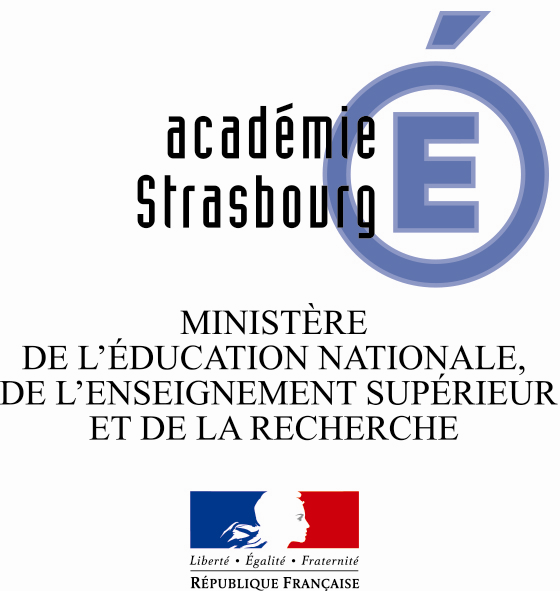 A renvoyer à : ce.cardie@ac-strasbourg.frEVALUER UNE ACTION INNOVANTETitre du projet : ….Date de lancement du projet : …Rappel des objectifs poursuivis et des modalités de mise en œuvreNombre d’élèves, cycles et niveaux concernésTrois points forts/ressources ou points d’appuiDifficultés / obstacles rencontrésIndicateurs retenus pour l’évaluation du projetModalités du suivi de l’actionEffets constatésSur les acquis des élèvesSur les pratiques enseignantesSur le leadership et les relations professionnellesSur les relations avec les parentsSur l’école/l’établissementPlus généralement, sur l’environnementAutres : Points d’amélioration repérés et pistes proposéesLe………………à ………………………Le chef d’établissement : signature et cachet